   Команда «Оптимисты» id 046  Отчет по обучающему этапу ДООМ «Оригами и геометрия»-2016.Обучающий этап в нашей команде проходил в несколько ступеней.Занятие первое. Познакомились с инструкцией, наметили цели, распределили задачи и за работу!1)Капитан Никита и команда сложили модули, а из них набор из 12 кубиков.       
Сложили  большой куб. 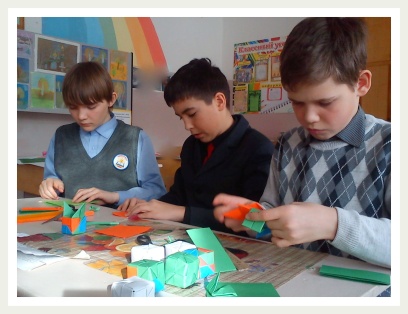 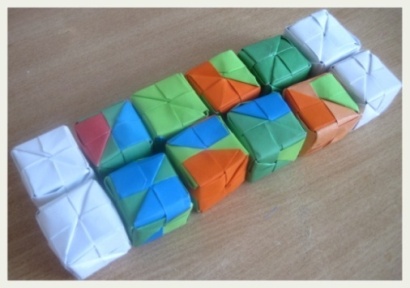 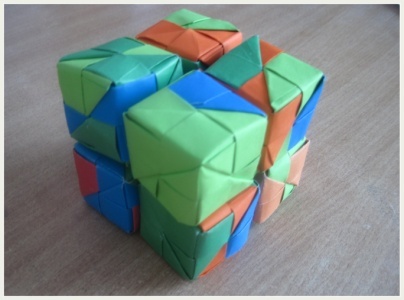 Составляли всевозможные параллелепипеды и не забывали их посчитать! 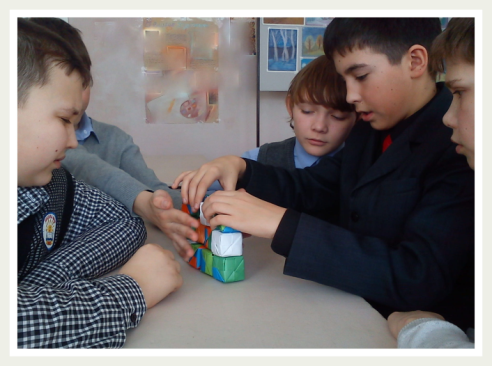 Выяснили, что у параллелепипеда 6 граней,8 вершин и 12 ребер и 2 основания.  Вспомнили, что куб это тоже параллелепипед, но все его стороны имеют форму квадрата. 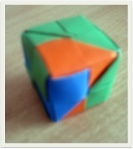 
Поработали весело и дружно! 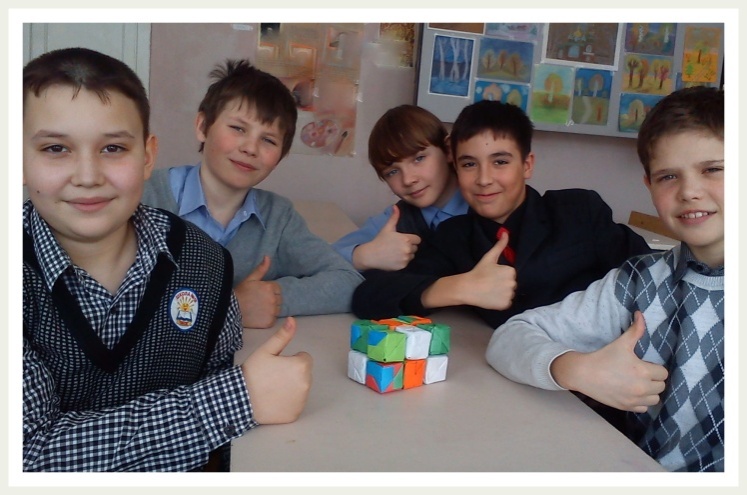 Занятие второе.Костя самостоятельно изучил схему и научил всех ребят в команде складывать контейнеры.
А потом научился и весь класс! В жизни пригодится!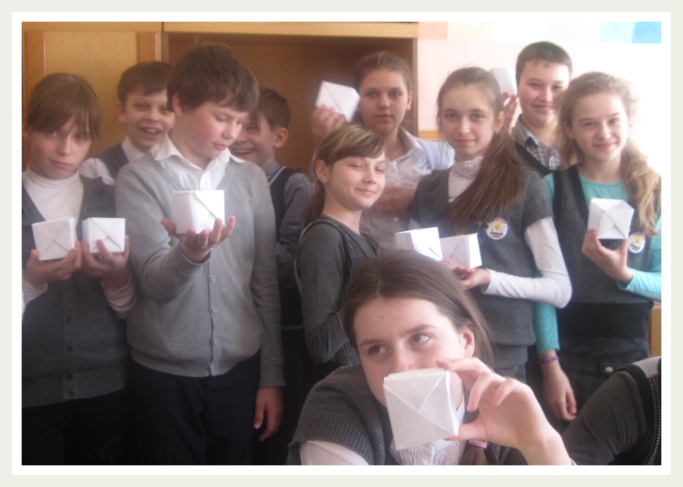 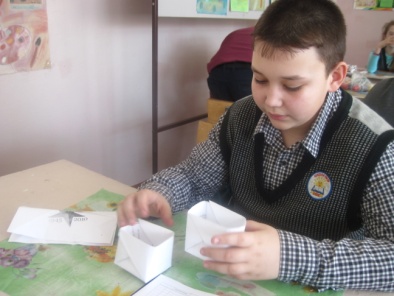 Никита и Данил увлеченно мастерили коробки.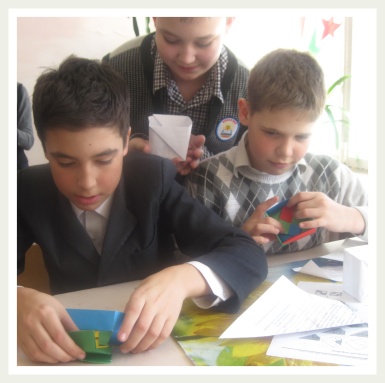  И вот результат!!!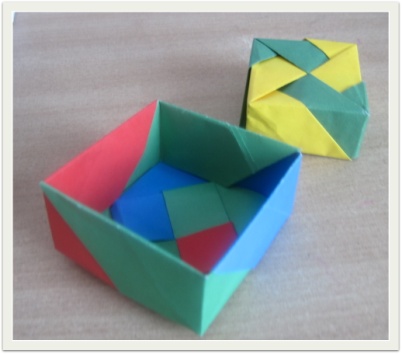 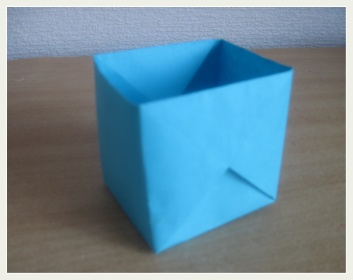 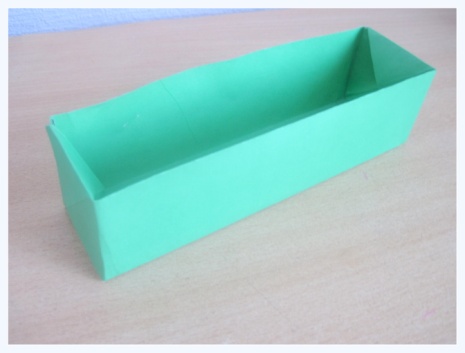 Уточнили, что контейнер – это параллелепипед, но без верхнего основания.В основании наших контейнеров лежат прямоугольники.Посчитали площадь оснований по формуле, которую все легко вспомнили: S=a*b. Площадь основания первого  контейнера. S= 7.5*6.5=48.75 кв. см. Площадь основания второго  контейнера. S=19*5=95 кв.см.Занятие третье и четвертое.И снова всеми любимые с детства кубики! Учимся, играя!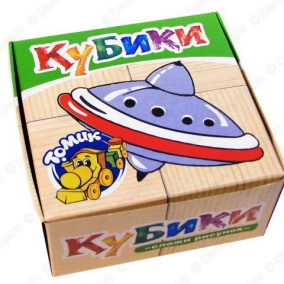   Как только мы их не складывали! Считали, вычисляли объем, сравнивали, спорили и делали выводы.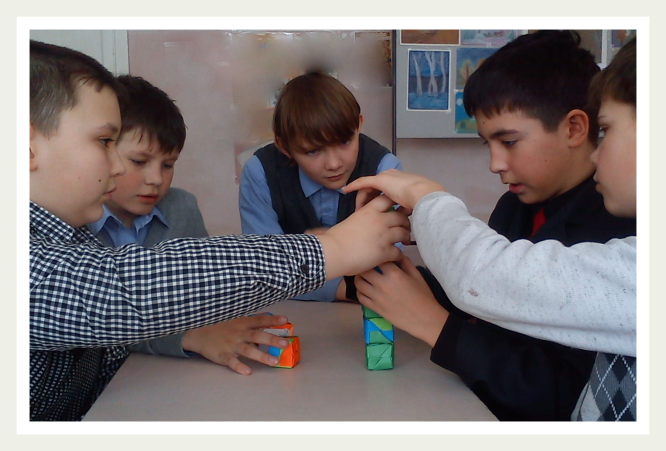 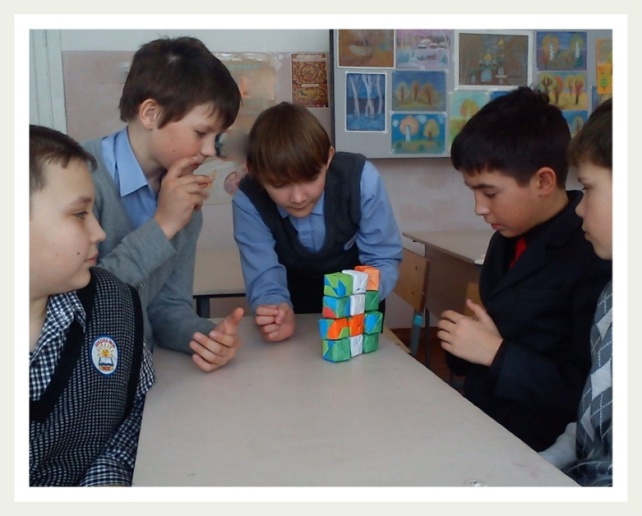 Рассмотрели наш куб из восьми кубиков и выяснили, что объем куба равен восьми единичным кубикам!Наши комбинации из кубиков! И это только часть из всех сложенных вариантов.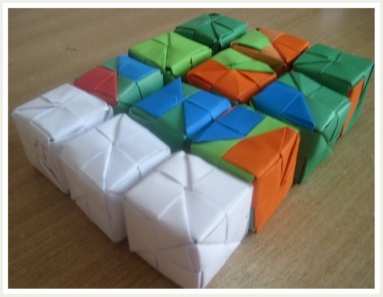 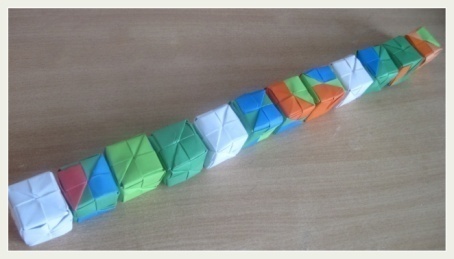 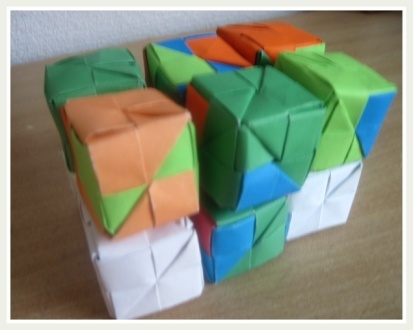 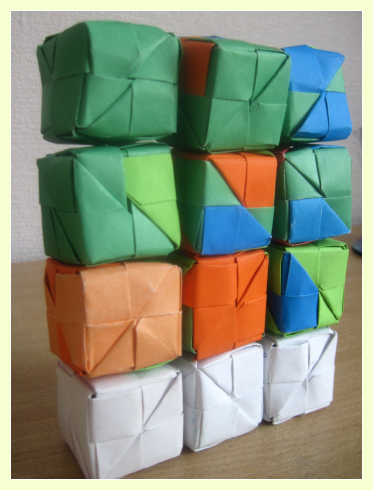 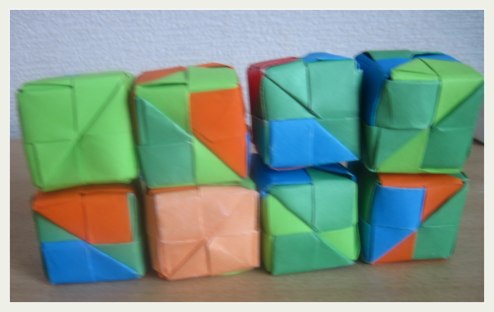 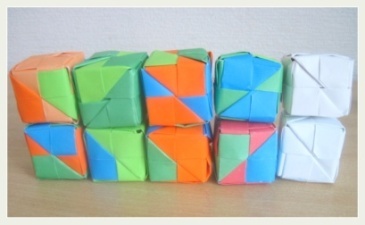 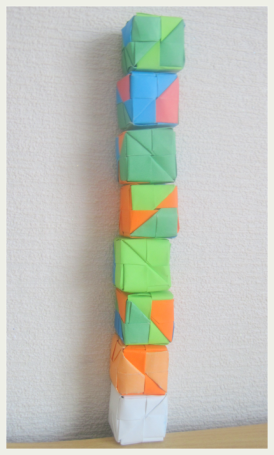 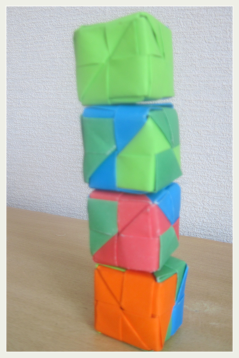 Поняли, что  легко посчитать объем большого куба или параллелепипеда, если вычислить произведение количества кубиков одного слоя на количество слоев. Познакомились с фотоальбомом в приложении, узнали классические ,старинные и нестандартные меры объема.  Применили формулу  V=a*b*c и вычислили объемы наших контейнеров.V 1 контейнера =7.5*7.5*6.5=365.6 (куб. см.)V2 контейнера =19*5 *5=475 (куб. см.)V 3 контейнера = 8* 8* 3=192 (куб. см.)Порадовались подарку Деда Мороза, сказали спасибо ему и решили, что коробка для пересылки должна быть 25см. шириной, 30см. длиной и 20 см. высотой. V коробки конфет=25*20*3=1500(куб. см.)V посылки= 1500*5=7500(куб. см.) Размер посылки 25*20*15V коробки для пересылки 25*30*20=15000 Порой было трудно.  Не сразу получилось  сложить четырехугольную коробку по схеме №3 и шестиугольную коробку по схеме №4,  но  мы не сдавались!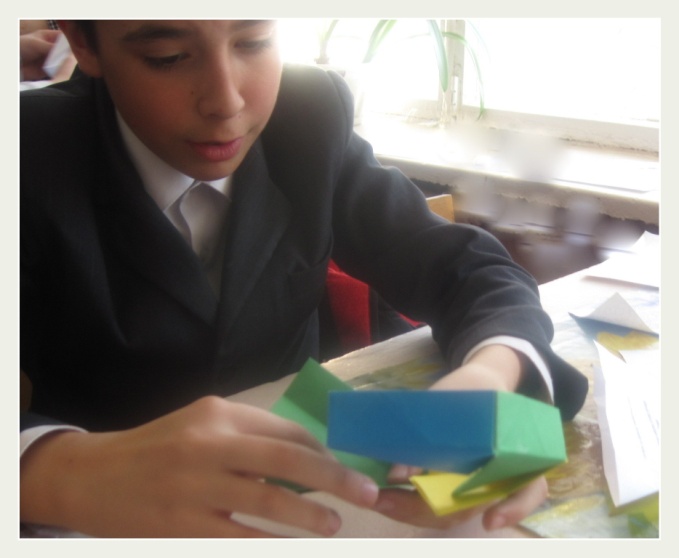 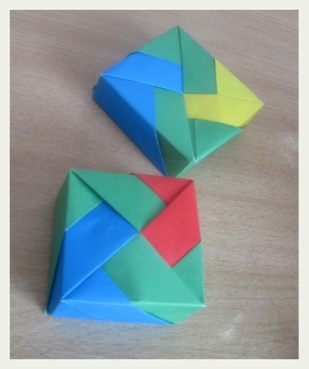 Ура,у Никиты все сложилось!	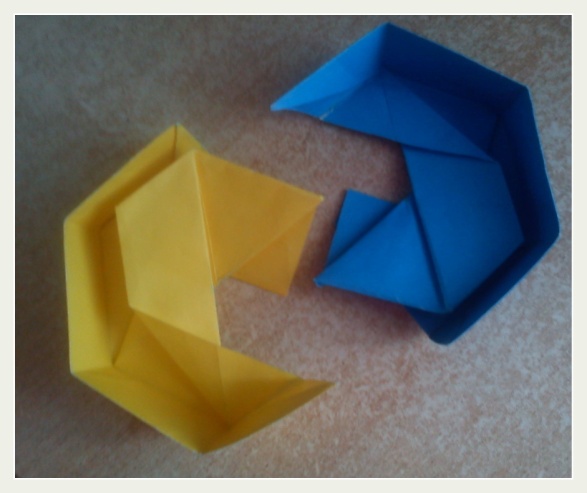 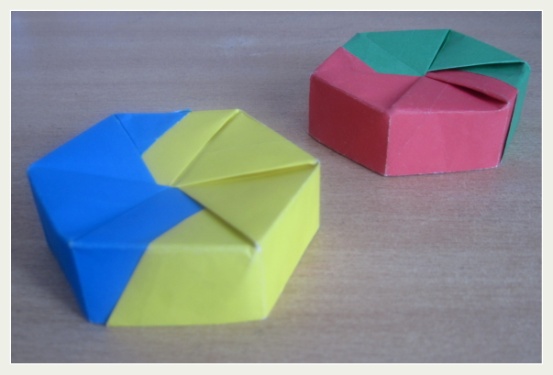 Такой,сложеной самим коробочкой можно порадовать маму ,бабушку и девочек в классе.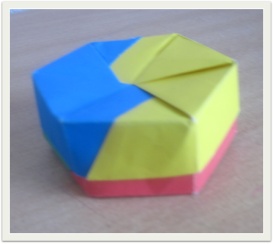 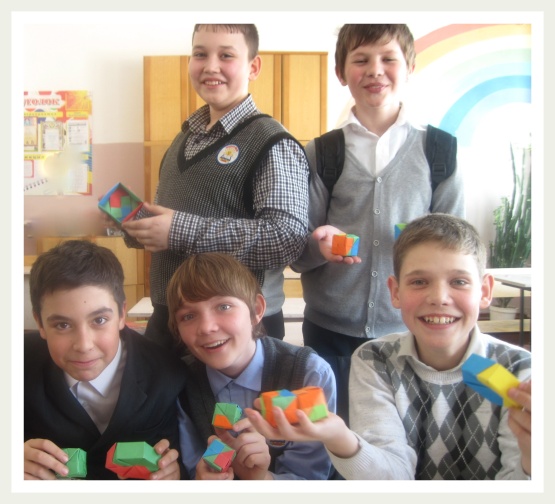    Хорошее настроение плюс дружная работа и все получилось!!!Мы узнали много нового, интересного и полезного!  Спасибо за внимание! Всем  успехов, до новых встреч!Команда « Оптимисты».